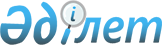 Об утверждении формы и образца документа охранника частной охранной организацииПриказ Министра внутренних дел Республики Казахстан от 23 февраля 2015 года № 140. Зарегистрирован в Министерстве юстиции Республики Казахстан 27 марта 2015 года № 10543

      В соответствии с пунктом 8 статьи 10 Закона Республики Казахстан от 19 октября 2000 года «Об охранной деятельности» ПРИКАЗЫВАЮ:



      1. Утвердить прилагаемую форму и образец документа охранника частной охранной организации. 



      2. Комитету административной полиции Министерства внутренних дел Республики Казахстан (Лепеха И.В.) обеспечить: 

      1) государственную регистрацию настоящего приказа в Министерстве юстиции Республики Казахстан;

      2) в течение десяти календарных дней после государственной регистрации настоящего приказа его направление на официальное опубликование в периодических печатных изданиях и в информационно-правовой системе «Әділет»;

      3) размещение настоящего приказа на интернет-ресурсе Министерства внутренних дел Республики Казахстан.



      3. Начальникам департаментов внутренних дел областей, городов Астаны и Алматы организовать изучение настоящего приказа сотрудниками соответствующих служб и обеспечить его неукоснительное исполнение. 



      4. Контроль за исполнением настоящего приказа возложить на заместителя министра внутренних дел генерал-майора полиции Тургумбаева Е.З.



      5. Настоящий приказ вводится в действие по истечении десяти календарных дней после дня его первого официального опубликования.      Министр

      генерал-лейтенант полиции                   К. КасымовУтверждены          

приказом Министра внутренних дел

Республики Казахстан    

от 23 февраля 2015 года № 140 

Форма и образец документа охранника 

частной охранной организации      Обложка удостоверения изготавливается из кожи, лидерина, винилискожи или белокрона синего цвета. 

      В развернутом виде удостоверение имеет размер 210 х 70 мм. Снаружи, на лицевой стороне размещена надпись:  

КУӘЛІК УДОСТОВЕРЕНИЕ      Во внутреннюю часть удостоверения вклеивается вкладыш белого цвета. Вкладыш удостоверения выполнен типографским офсетным способом. Вкладыш удостоверения состоит из двух половин - левой и правой, размером 95 х 65 мм каждая. 

      В левой части вкладыша имеется место для наклеивания фотографии размером 3,5 х 4,5 см. При изготовлении удостоверений не допускается использование государственной символики (в т.ч водяными знаками), количество и степень защиты удостоверений согласовываются с Министерством внутренних дел Республики Казахстан.
					© 2012. РГП на ПХВ «Институт законодательства и правовой информации Республики Казахстан» Министерства юстиции Республики Казахстан
				